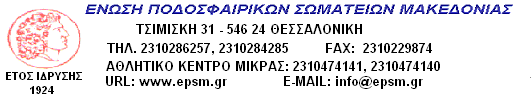 ΔΙΚΑΙΟΛΟΓΗΤΙΚΑ   ΓΙΑ  ΠΡΟΣΦΥΓΗ ΣΩΜΑΤΕΙΟΥΣΤΗΝ ΕΙΜ/ΕΠΟ(ΟΜΑΔΙΚΗ ΑΠΟΔΕΣΜΕΥΣΗ)ΠΕΡΙΟΔΟΙ ΠΡΟΣΦΥΓΗΣ ΓΙΑ ΟΜΑΔΙΚΗ ΑΠΟΔΕΣΜΕΥΣΗ : 1/7/2017 - 31/7/2017,        1/9/2017 - 30/9/2017 ΚΑΙ         1/1/2018 - 31/1/2018ΠΡΟΣΟΧΗ** ΟΛΑ ΤΑ ΠΑΡΑΠΑΝΩ ΕΓΓΡΑΦΑ ΘΑ ΠΡΕΠΕΙ ΝΑ ΑΠΟΣΤΕΛΛΟΝΤΑΙ ΤΑΧΥΔΡΟΜΙΚΑ, ΜΕ ΣΥΣΤΗΜΕΝΗ ΕΠΙΣΤΟΛΗ Ή ΜΕ COURIER ΣΤΗΝ ΕΠΟ, ΣΤΗ ΔΙΕΥΘΥΝΣΗΕ.I.Μ./ΕΠΟΠάρκο ΓουδήΑθήναΤΘ  14161ΤΚ 11510ΚΑΙ ΝΑ ΕΧΟΥΝ ΠΑΡΑΛΗΦΘΕΙ ΜΕΧΡΙ ΤΗΝ ΤΕΛΕΥΤΑΙΑ ΗΜΕΡΟΜΗΝΙΑ, ΑΝ ΑΥΤΗ ΙΣΧΥEIΓΙΑ ΠΡΟΣΦΥΓΗ ΤΩΝ ΣΩΜΑΤΕΙΩΝ ΚΑΙ ΤΩΝ ΠΟΔΟΣΦΑΙΡΙΣΤΩΝ ΣΤΗΝ ΕΙΜ/ΕΠΟ ΤΑ ΧΡΗΜΑΤΑ ΘΑ ΚΑΤΑΤΙΘΕΝΤΑΙ ΣΤΟ ΛΟΓΑΡΙΑΣΜΟ ΠΡΟΣΟΧΗ:ΑΣΤΟ ΑΠΟΔΕΙΞΗ ΚΑΤΑΘΕΣΗΣ ΤΗΣ ΤΡΑΠΕΖΑΣ  ΘΑ ΠΡΕΠΕΙ ΝΑ ΑΝΑΦΕΡΕΤΑΙ ΤΟ ΟΝΟΜΑ ΤΟΥ ΚΑΤΑΘΕΤΗ (ΤΟΥ ΠΟΔΟΣΦΑΙΡΙΣΤΗ Ή ΤΟΥ ΣΩΜΑΤΕΙΟΥ) ΚΑΙ ΣΤΗ ΣΥΝΕΧΕΙΑ ΘΑ ΠΡΕΠΕΙ ΝΑ ΑΠΟΣΤΕΛΛΕΤΑΙ ΚΑΙ ΜΕ FAX ΣΤΗΝ ΕΠΟ ΣΤΟΝ ΑΡΙΘΜΟ 2109359666 ΠΡΟΣΟΧΗ:ΒΟΛΑ ΤΑ ΠΑΡΑΠΑΝΩ ΕΓΓΡΑΦΑ ΘΑ ΠΡΕΠΕΙ ΝΑ ΑΠΟΣΤΕΛΛΟΝΤΑΙ ΤΑΧΥΔΡΟΜΙΚΑ, ΜΕ ΣΥΣΤΗΜΕΝΗ ΕΠΙΣΤΟΛΗ, ΣΤΗΝ ΕΠΟ, ΣΤΗ ΔΙΕΥΘΥΝΣΗΕ.I.Μ./ΕΠΟΠάρκο ΓουδήΑθήναΤΘ  14161ΤΚ 11510ΚΑΙ ΝΑ ΕΧΟΥΝ ΠΑΡΑΛΗΦΘΕΙ ΜΕΧΡΙ ΤΗΝ ΤΕΛΕΥΤΑΙΑ ΗΜΕΡΟΜΗΝΙΑ, ΑΝ ΑΥΤΗ ΙΣΧΥΕΙΑ/ΑΕΙΔΟΣ ΕΝΤΥΠΟΥΠΑΡΑΤΗΡΗΣΕΙΣ1.ΚΑΤΑΣΤΑΣΗ ΤΩΝ ΠΟΔΟΣΦΑΙΡΙΣΤΩΝ ΠΟΥ ΘΕΛΕΙ ΝΑ ΑΠΟΔΕΣΜΕΥΣΕΙ ΤΟ ΕΡΑΣΙΤΕΧΝΙΚΟ ΣΩΜΑΤΕΙΟ, ΜΕ ΠΛΗΡΗ ΣΤΟΙΧΕΙΑ (ΟΝΟΜΑΤΕΠΩΝΥΜΟ, ΠΑΤΡΩΝΥΜΟ, ΑΡΙΘ.ΔΕΛΤΙΟΥ), όπως ΕΙΝΑΙ ΕΓΓΕΓΡΑΜΜΕΝΑ ΣΤΗ ΔΥΝΑΜΗ ΤΟΥ ΣΩΜΑΤΕΙΟΥ ( ΠΡΟΣΟΧΗ: Η κατάσταση θα πρέπει να γραμμένη ηλεκτρονικά)** ΓΙΑ ΝΑ ΚΑΝΕΙ ΤΟ ΕΡΑΣΙΤΕΧΝΙΚΟ ΣΩΜΑΤΕΙΟ ΟΜΑΔΙΚΗ ΑΠΟΔΕΣΜΕΥΣΗ ΘΑ ΠΡΕΠΕΙ Ο ΑΡΙΘΜΟΣ ΤΩΝ ΑΘΛΟΥΜΕΝΩΝ ΜΕΛΩΝ ΤΟΥ ΝΑ ΕΙΝΑΙ ΑΝΩ ΤΩΝ 140 ΚΑΙ ΝΑ ΜΗΝ ΣΥΜΠΕΡΙΛΑΜΒΑΝΟΝΤΑΙ ΠΟΔ/ΣΤΕΣ ΠΟΥ ΑΠΟΚΤΗΘΗΚΑΝ ΤΗΝ ΙΔΙΑ ΜΕΤΑΓΡΑΦΙΚΗ ΠΕΡΙΟΔΟ2.ΣΥΝΟΔΕΥΤΙΚΟ ΕΓΓΡΑΦΟ ΤΟΥ ΣΩΜΑΤΕΙΟΥ, ΣΦΡΑΓΙΣΜΕΝΟ ΚΑΙ ΥΠΟΓΕΓΡΑΜΜΕΝΟ ΑΠΟ ΤΟΝ ΠΡΟΕΔΡΟ ΚΑΙ ΤΗΝ ΓΕΝ.ΓΡΑΜΜΑΤΕΙΑ, ΣΤΟ ΠΟΙΟ ΝΑ ΑΝΑΦΕΡΕΤΑΙ ΤΙ ΑΙΤΗΜΑ ΓΙΑ ΤΗΝ ΟΜΑΔΙΚΗ ΑΠΟΔΕΣΜΕΥΣΗ ΤΩΝ ΠΟΔΟΣΦΑΙΡΙΣΤΩΝ ΠΟΥ ΑΝΑΦΕΡΟΝΤΑΙ ΣΤΗΝ ΕΠΙΣΥΝΑΠΤΟΜΕΝΗ ΚΑΤΑΣΤΑΣΗ3.ΦΩΤΟΤΥΠΙΑ ΤΗΣ ΑΠΟΔΕΙΞΗΣ ΚΑΤΑΘΕΣΗΣ ΣΤΗΝ ΤΡΑΠΕΖΑ ΠΕΙΡΑΙΩΣ (ΑΡΙΘ.ΛΟΓ.5082021433637), ΣΤΗΝ ΟΠΟΙΑ ΠΡΕΠΕΙ ΝΑ ΦΑΙΝΕΤΑΙ ΤΟ ΟΝΟΜΑ ΤΟΥ ΚΑΤΑΘΕΤΗ-ΣΩΜΑΤΕΙΟΥΘΑ ΠΡΕΠΕΙ ΝΑ ΑΠΟΣΤΕΛΛΕΤΑΙ ΚΑΙ ΜΕ FAX ΣΤΗΝ ΕΠΟ ΣΤΟΝ ΑΡΙΘΜΟ 2109359666, ΠΡΙΝ ΤΗΝ ΑΠΟΣΤΟΛΗ ΤΩΝ ΕΓΓΡΑΦΩΝ ΣΤΗΝ ΕΙΜ/ΕΠΟ